คณะพยาบาลศาสตร์ วิทยาเขตปัตตานี มหาวิทยาลัยสงขลานครินทร์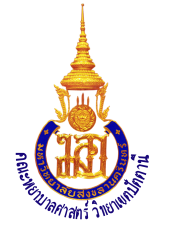 แบบขอรับบริการจัดทำสำเนาเอกสารส่งเอกสารวันที่..........เดือน..........................พ.ศ................ชื่อผู้ขอใช้บริการ.................................................................................โทร...........................E-mail …………….…………………..…….ขอทำสำเนาเอกสาร จำนวน................รายการ ดังนี้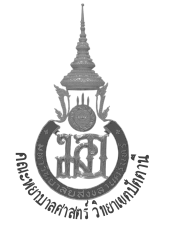 คณะพยาบาลศาสตร์ วิทยาเขตปัตตานี มหาวิทยาลัยสงขลานครินทร์แบบขอรับบริการจัดทำสำเนาเอกสารส่งเอกสารวันที่..........เดือน..........................พ.ศ................ชื่อผู้ขอใช้บริการ.................................................................................โทร...........................E-mail …………….…………………..…….ขอทำสำเนาเอกสาร จำนวน................รายการ ดังนี้ที่เรื่องจำนวนเอกสาร (หน้า)จำนวนเอกสารที่ต้องการ (ชุด)รวมทั้งสิ้น (แผ่น)วันที่ต้องการใช้เอกสารรวมจำนวนเอกสารทั้งสิ้น (แผ่น) รวมจำนวนเอกสารทั้งสิ้น (แผ่น) รวมจำนวนเอกสารทั้งสิ้น (แผ่น) รวมจำนวนเอกสารทั้งสิ้น (แผ่น) ลงชื่อผู้ขอใช้บริการ(.................................................................)ตำแหน่ง.....................................................วันที่..........เดือน.....................พ.ศ.............ลงชื่อผู้เสนอพิจารณาอนุมัติ(.................................................................)ตำแหน่ง.....................................................วันที่..........เดือน.....................พ.ศ.............ลงชื่อผู้อนุมัติ(................................................................)ตำแหน่ง.....................................................วันที่..........เดือน.....................พ.ศ.............ที่เรื่องจำนวนเอกสาร (หน้า)จำนวนเอกสารที่ต้องการ (ชุด)รวมทั้งสิ้น (แผ่น)วันที่ต้องการใช้เอกสารรวมจำนวนเอกสารทั้งสิ้น (แผ่น) รวมจำนวนเอกสารทั้งสิ้น (แผ่น) รวมจำนวนเอกสารทั้งสิ้น (แผ่น) รวมจำนวนเอกสารทั้งสิ้น (แผ่น) ลงชื่อผู้ขอใช้บริการ(.................................................................)ตำแหน่ง.....................................................วันที่..........เดือน.....................พ.ศ.............ลงชื่อผู้เสนอพิจารณาอนุมัติ(.................................................................)ตำแหน่ง.....................................................วันที่..........เดือน.....................พ.ศ.............ลงชื่อผู้อนุมัติ(................................................................)ตำแหน่ง.....................................................วันที่..........เดือน.....................พ.ศ.............